Eventos FSM y acciones de sus participantes    http://openfsm.net/projects/pfsm22/pfsm22-insumo7Resumen de experiencia sobre los momentos finales de eventos FSM y la relación entre foro y acciones de sus participantes 2001-2021 – Version24mayoPierre -  insumo para la reunion del 22 de mayo Ver el video de la réunion  https://www.youtube.com/watch?v=HLjUpjfZGsY   intervencion entre  2h10mn y 2h22mn Presentacion historica  sobre las formas de participacion no sobre los contenidos producidos por participantes 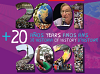 PLAN    @A/ El tema de decisiones y acciones de participantes en el proceso FSM en los principios del FSM@B/ “ASM y propuestas” en los eventos hasta 2008@C/ Decisión del CI de Copenhague en 2008 instituyendo las asambleas de convergencia para la acción@D/ De 2009 a 2021: asambleas autoorganizadas y emergencia de la forma de participacion "iniciativa de acción"@E/ “iniciativa de acción” como una nueva forma de participación, a lado de la forma “actividad”@F/ una implementación más completa y “continuable” de iniciativas y ágora en el FSM virtual 2021-------------------- @G/ Nuevas perspectivas con la implementación de las iniciativas, del calendario de fechas de acción, y más continuidad@H / Hacia un uso pleno y coherente del foro por parte de participantes queriendo articular iniciativas e acciones para otro mundo posible@I/ A modo de Conclusión de este rápido histórico sobre la visibilizacion y el fomento de articulaciones en el foro@J/ Algunas Perspectivas para el FSM 2022 evento mixto (ver el documento sobre extensión)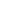 A/ El tema de decisiones y acciones de participantes en el proceso FSM en los principios del FSMSegún el principio 1 el foro es un espacio de encuentro para una serie de funciones entre participantes: intensificar la reflexión, realizar un debate democrático de ideas, elaborar propuestas, establecer un libre intercambio de experiencias y articular acciones eficaces -Luego podemos tomar en cuenta dos otros principios el 6 no hay declaración en nombre del foro - y el 7 los facilitadores buscan hacer visibles las decisiones tomadas entre participantes (ver los principios http://openfsm.net/projects/ic-methodology/charter-fsm-wsf-es)Ahora del punto de vista de la facilitación político metodológica del foro, que formas de participación proponer a los participantes para implementar una visión del foro estimuladora en relación a las articulaciones actuantes de participantes y coherente con principios que garantizan la autonomía de los participantesDesde el inicio, a partir de la primera forma de participación “actividad auto organizada”, se formaron muchas redes en ocasión de actividades en los eventos foros, que luego tenían su dinámica propia, también campañas activas como la campana contra el ALCA utilizaban el foro para mostrar su existencia y dinámica, también la sincronización de marcha contra la guerra en irak se hizo en el FSM de 2003 en ocasión de una actividad adhoc.Ahora se plantea una pregunta practica a colectivos facilitadores : ¿ Que forma dar al momento final del evento?En 20 años una evolución en tres periodos ( parte B D E)   B/ “ASM y propuestas” en los eventos hasta 2008Va animándose en la practica la problemática de las formas posibles del momento final del evento1/Hay quienes propugnan dar una visibilidad grande a una Asamblea de movimientos sociales que produce una declaración que indique. Esto llega a un extremo formal en los eventos del foro social europeo, entre 2002 y 2010, donde el foro se cierra en el mediodía del ultimo día, y en la tarde se abre fuera del foro y como única actividad disponible “la asamblea de movimientos sociales” donde bajo acción de un pequeño grupo proactivo se finaliza una declaración que no esta propuesta a firmas y que propone una narrativa y una serie de fechas de movilización.2/Hay facilitadores que buscan organizar un acto de cierre con declaraciones simbólicas sin mayor ambición de incidencia y proyección post evento, y que no suscitan mucho interés de parte de participantes (ejemplo Mumbai 2004)3/ Hay quienes en 2005-2006 animan durante el evento un dispositivo de “Mural de propuestas” en el cual organizadores de actividades autogestionadas están invitados a formular estas propuestas / si las hay estas son mostradas en mural con el nombre de quienes las asuman. La idea es organizar un momento donde los participantes pueden ver todas estas propuestas y manifestar su interés – Esto se implementa en Bamako en 2006. Dos observacionesa/ no se ha pactado una dinámica organizativa y logística colectiva de seguimiento post evento., y técnicamente en las implementaciones, las “propuestas” no quedan bajo la autonomía editorial de sus proponentes. No hay la energía para regresar a los promotores de propuestasb/ El termino” propuesta” es ambiguo, ya que no se sabe si el grupo que las formula esta esperando algo o alguien para implementarlasEn Nairobi en 2007  facilitadores proponen  momentos finales por ejes temáticos de intercambio sobre resultadosC/ Decisión del CI de Copenhague en 2008 instituyendo las asambleas de convergencia para la acciónLa discusión que se ha problematizado en la parte B desemboca en el CI en Copenhague en 2008 en un acuerdo de crear una nueva forma de participación: asamblea autogestionada de convergencia para la acción..Estas asambleas son actividades autogestionadas como las otras, solo que, cumpliendo con criterios simple (esencialmente juntar mas de X organizaciones, de más de Y continentes) cualifican para tener una mayor visibilidad en la programación del evento, en momentos donde hay menos actividades programadas simultáneamente.La asamblea de movimientos sociales viene entonces a ser una asamblea entre otras en este marco. Por otra parte, la diversidad de asamblea no es un obstáculo: las organizaciones se arreglan para mandar delegados en las asambleas que les interesan para participar políticamente en ella.nota: la palabra convergencia fue comentada en una discusion metodologica en el CI de octubre 2017 en salvador de bahia ( transcripcion en curso)  D/ De 2009 a 2021: asambleas autoorganizadas y emergencia de la forma iniciativa de acciónHa habido 20 a 30 asambleas en cada uno de los 5 eventos FSM entre 2009 y 2016, y el formato virtual 2021 ha acogido como 10 asambleas. Ver más informaciones en el link http://openfsm.net/projects/convergences1/ Se observa que, salvo error, ninguna de estas asambleas se ha instituido como proceso permanente, teniendo sesiones posteriores a otros momentos y en eventos posteriores etc.Sería interesante intercambiar con los promotores de estas asambleas y entender el porque de esta falta de continuidad2/ La realización de decenas de asambleas en estos 5 eventos ha reactivado el dialogo sobre la forma de un “momento final después de las asambleas”. En FSM Belem 2009 se improvisó una “asamblea de asambleas” simple secuencia de presentaciones de 5 minutos por representantes de cada asamblea que se reiteró en Dakar 2011, y esta forma fue evaluada en el CI como insatisfactoria, pero el CI se volvió disfuncional en esta época, la comisión metodología dejo de funcionar en 2012En Túnez en 2013 y 2015, se discutió en el CI de organizar un momento público en el paseo central de una calle principal de la ciudad (avenida Burguiba), donde cada asamblea tuviera un espacio para presentar sus “resultados” a los participantes FSM y a la población de la ciudad, que podrían tener acceso a un plan del lugar e ir a encontrarse con quienes quisieran.3/ En FSM 2013 2015, a pesar de acuerdo de principio en el CI, la idea de este momento público Ágora no tuvo una dinamica de concretización colectiva suficiente, porquea/ pocas organizaciones del CI se movilizaron para organizarlo, b/ desde los facilitadores magrebíes, el verdadero momento final había sido pensado como la marcha del “día de la tierra de palestina”, donde los participantes FSM eran llamados a marchar y ser mas numerosos que los grupos ligados al islam político tunecino en las calles de Túnez. Estas dos razones explican que Entre el final de las actividades y el inicio de la marcha no hubo tiempo y serenidad para enfocarse en esta actividad de tipo nuevo : esta serie de asambleas en la calle.Sin embargo, estas discusiones y acuerdos de principio en el CI sobre invitar los promotores de asambleas a estar juntos en un espacio público común compartido y estar simultáneamente en relación con los participantes (ya no consecutivamente, como en la “asamblea de asambleas”), dieron paso a la idea de un “ágora”. La palabra Ágora significa que hay varias discusiones en paralelo en un mismo espacio, entre las cuales los participantes presentes pueden escoger libremente circulando entre as discusiones.4/ De ahí la idea se desenvuelve que en el ágora se tendría como objeto las decisiones tomadas en articulaciones auto organizadas, a las cuales se le dio el nombre de “iniciativa de acción”, para mostrar que eran decisiones autónomas cuya realización era decidida, y que comportaban acciones concretas programadas en determinadas fechas. Así que el ágora no se limite a los resultados de asambleas e incluye resultados de todas las actividades e iniciativas existentesDe ahí conecta la idea de estimular promotores de iniciativa a describir 1 a 3 fechas de acción pública, las cuales pueden, sin intervención de terceros, conformar un calendario de acciones de participantes en el FSM. Así se configura un documento compartido ampliamente circulado a los participantes y a los medios de comunicación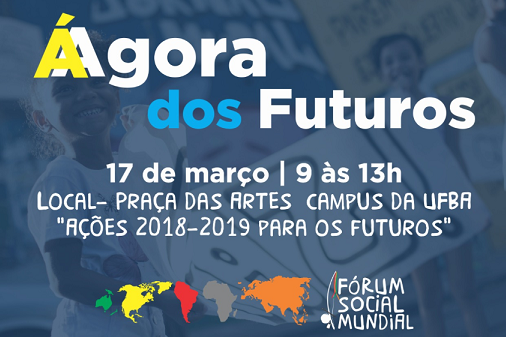 E/ “iniciativa de acción” viene como una nueva forma de participación, a lado de la forma “actividad”Consiste en describir líneas de acción de participantes fuera del espacio foro ( luchas campanas procesos transformadores, agendas comunes)  . Complementa la forma de participación “actividad”, que es el vehículo de los encuentros en el espacio foro.El ágora de iniciativas viene como una forma de momento final inclusivo de un evento, enfocado en proyección de los participantes en un post evento con una diversidad de accione visibles, sobre las cuales se puede seguir estando en contacto.La idea fue discutida con grupos facilitadores en varios eventos ( FSM 2016, FOSPA 2017, FSM2018) donde tuvo aceptación, e implementación parcialEn Montreal se hizo una asamblea de asambleas y un calendario de fechas acciones de iniciativas ( https://fsm2016.org/es/actions/ ), la noción de iniciativa de acción fue adoptada en el proceso FOSPA ( foro social pan amazónico) como elemento de la metodología http://www.forosocialpanamazonico.com/iniciativas/, fue implementada también en el proceso del evento virtual de junio 2020 FSMET. En Montreal en 2016 y en el evento FSMET de junio 2020, hubo un formulario de iniciativa.La noción de “ágora de futuros” como momento final fue realizada a último minuto en el FOSPA 2017, http://openfsm.net/projects/cif/cif-galeria-de-papelotes-iniciativas-en-fospa-tarapoto (videos y fotos) y fue adoptada e implementada en el FSM salvador. ( http://openfsm.net/projects/sobre-agora-dos-futuros-fsm2018/agorafsm18-articulo-de-presentacion-marzo-2019 )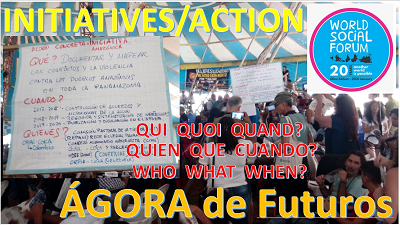 F/ una implementación más completa  de iniciativas y agora en el FSM virtual 2021Estas implementaciones parciales 2016-2018 produjeron una maduración colectiva y hicieron que la noción de “ágora de futuros” fue incluida en el formato inicial del evento virtual 2021 para el ultimo día. Fue posible mediante la adaptación de la experiencia FSMET en termino de formularios de inscripción concretar en 2021 concretar un dispositivo completo con  tres elementosa/ grupos promotores de 100 diversas iniciativas de acción ( luchas campañas, procesos transformadores, agendas comunes,) que fueron formuladas, https://join.wsf2021.net/initiatives,b/ un ágora de futuros virtual https://join.wsf2021.net/agora un espacio abierto a participantes donde estos podían venir encontrarse en salas virtuales con c/fechas de acción destacadas en cada iniciativa se pueden reunir automáticamente en un calendario de fechas acción https://join.wsf2021.net/actions-calendarHay un video TV ágora que propone una cubertura parcial del momento del ágora de futuros https://wsf2021.net/gtagora-tvagora-sesion1/El grupo facilitador del FSM virtual no ha trabajado la nocion del post evento y el CI pero Técnicamente sigue posible anunciar nuevas iniciativas y actualizar existentes, ver las indicaciones aquí. https://wsf2021.net/proceso2021-info1/  El marco facilitador desde donde alimentar esta continuidad puede resultar de discusiones entre el Grupo facilitador mexicano  y el CI sobre la creación de un grupo facilitador internacional   G/ Nuevas perspectivas con la implementación de las iniciativas, del calendario de fechas de acción, y más continuidad1/ El hecho de proponer una forma de participación iniciativa permite a los participantes FSM tener un lugar donde formular luchas campanas procesos transformadores con metas y plan de acción publico evolutivoDesde el punto de vista de participantes, estar interesados en formular iniciativas existentes o emergentes significa quea/ tienen líneas de acción conjunta entre varias organizacionesb/ consideran el foro como un espacio relevante para buscar “proximidades” con otras iniciativas y explorar articulaciones concretas.La acción del colectivo facilitador consiste entonces ena/ explicar y promover entre participantes el uso de esta nueva forma de participación yb/ estimular que haya muchas formulaciones de iniciativas, para que la cobertura de las acciones/iniciativas de participantes FSM bajo forma de iniciativa sea grande, y que por consecuente haya proximidades visibles entre iniciativas formuladas, lo cual supone una dinámica cuantitativa, o sea que formular iniciativa se vuelva una práctica apropiada, y que haya intercambio de experiencia en como trabajar estas proximidades y articulacionesUn ejemplo de proximidad está aquí: muestra como dos iniciativas tienen el mismo enfoque en una palabra ( “Davos”) en mismo periodo de tiempo : https://join.wsf2021.net/?q=%2Factions-calendar&action_name_1=davos2/ El hecho de poder formular y actualizar iniciativa y fechas de acción a lo largo del añoa/ invita a proponer a quienes mostraron interés para tal o tal iniciativa diálogos/actividades para divulgar y preparar las acciones descritas en estas fechasb/ invita a colocar en el espacio foro descripciones de iniciativas mas al compas de los acontecimientos nacionales e internacionalesCon el incremento del nombre de iniciativas y acciones se hace más relevante  para los participantesa/ comparar tipos de acción entre iniciativas distintas, y enriquece el tema de intercambio de experiencia de acciónb/ identificar “proximidades”  de temas y fechas  entre iniciativas y /o fechas de acción y dialogar para posiblemente articularlas de manera auto organizadas, con posible información transversal sobre como se hace3/ El hecho de formular iniciativa donde se proponer firmar un texto, hace que el acto de firmar un documento puede volverse el primer paso de interlocuciones propuestas entre firmantes para próximas etapas concretas  A título de ejemplo, las dos iniciativas del punto 1 invitan a firmar un texto https://join.wsf2021.net/initiatives/9140 y  https://join.wsf2021.net/initiatives/13998H / Hacia un uso pleno y coherente del foro por parte de participantes queriendo articular iniciativas e acciones para otro mundo posible1/ Hay una crítica del foro como espacio donde se habla, se denuncia, pero poco se propone  y no se actúa.De hecho, el contenido de actividades en el foro refleja decisiones de las organizaciones participantes. Las organizaciones tienen toda libertad para preparar y acordar en el marco de sus actividades en el foro  discusiones o decisiones relativas a acciones futuras .Es útil comentar las posibles razones de este relativo sub uso del espacio foro para "pensar" acciones , sin perder de vista que hay otras funciones en el foro ( ver parte A)  y  otras expectativas de participación , de corte cultural o de pensamiento alternativo,  que  son distintas y complementarias de la de crear o reforzar articulaciones actuantes,  Estimular, en tanto que facilitadores (parte el Colectivo facilitador mexicano, o del CI o del grupo facilitador internacional), la apropiación de esta forma de participación “iniciativa”, que acoge tanto iniciativas “existentes antes del evento foro” como “iniciativas emergentes en las actividades del evento foro” , ofrece perspectiva concreta para afirmar la dimensión acción entre las organizaciones participantes2/ los participantes hacen sus acciones “para otro mundo posible” fuera del espacio del foro, que es un espacio reflexivo, y a la vez sus organizaciones promotoras de iniciativas pueden describir y en cierta medida socializar preparar sus acciones en el espacio del foro (el espacio es relevante para formular y articular iniciativas y acciones)3/ La distancia entre este momento de una discusión sobre la acción y la acción operativa misma es variableSe puede ver el foro un lugar de reflexión y de prefiguración bastante distante de la acción cotidiana de sus organizaciones participantes. Algunos usan la imagen del foro como ”retaguardia” de las fuerzas del cambio social de la acción, un lugar útil para hacer evaluaciones de vez en cuando, aprender, conocer, reconocer, y hacer diálogos de acercamientos, sin presion cortoplacista. Esto es coherente con eventos foros anuales o bienales separados por periodos donde el espacio del foro casi no está implementado  Si hay formas de participación en el foro descentralizadas en el tiempo, es posible formular o actualizar iniciativas  mas en sintonía temporal con las dinámicas de campanas y de solidaridad, cuando estas aparecen necesarias y relevantes, cuando se planifican acciones, etcEn la medida que es posible participar en el proceso de manera mas cercana a la dinámica de los hechos y de las campanas, las organizaciones participantes pueden en cualquier momento “dar un paso de lado” , un paso reflexivo y dialógico sobre la línea  de acción en la cual esta involucradas, sin pretender colocar todo el trabajo organizativo ligado a las acciones en el espacio del foro . A la vez ubican el foro como proceso más cercano a la acción, y lo mantienen como un espacio reflexivo, es mediante la practica y la experiencia que se puede encontrar modalidades y distancia apropiada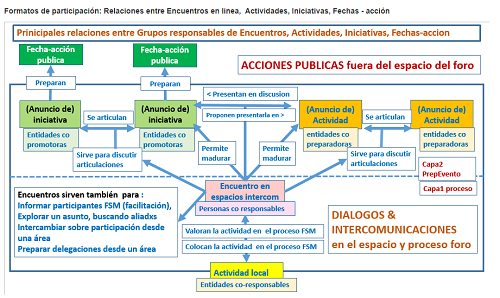 I/ A modo de Conclusión de este rápido histórico sobre la visibilizacion y el fomento de articulaciones en el foro0/ El desarrollo y la apropiación de la forma de participación “iniciativa de acción”, por parte de las diversas articulaciones de organizaciones participantes, para describir una línea de acción /iniciativa conjunta  con fechas de acción, permite “salir por arriba” de una oposición esquemática propuesta por algunos miembros  en el consejo internacional,Se opone “el FSM espacio de encuentro” del foro actual a un “FSM espacio de acción”, asociando a esta segunda nocion la opcion que  “el foro se vuelva actor”, con finalmente un grupo reducido de personas/organizaciones hablando en el nombre del foro y  por consecuente de todos sus participantes de alguna manera.Esto  corresponde a una tentación de “apropiarse el foro por el discurso y la narrativa”, que es más frecuente entre personas intelectuales o activistas que no están relacionadas con una organización significativa con sus protocolos internos, y ven el foro como una organizacion  potencial donde ellas pueden ser influentes.1/ Desde una organizacion  se aprecia la garantía que brinda el "foro espacio" - donde todos los actos de participación en el espacio del foro son voluntarios- ,de respecto a la autonomía de cada  organizacion participante. El espacio permite el acercamiento sin imposicion y la afirmacion de articulaciones auto organizadas2/ Son muchas las preguntas basadas en la experiencia histórica de participación en el FSM que llevan a cuestionar una tal oposición simplista, e invitan colectivos facilitadores a dialogar más con organizaciones participantes sobre sus expectativas y objetivos de participación, y sus maneras de usar formas de participación como la de iniciativa3/ Son muchas las tareas facilitadoras concretas que se pueden trabajar en colectivos facilitadores para que participantes se vayan apropiando de las posibilidades ligadas al uso de la forma de participación iniciativas que respecta la autonomía y diversidad de las articulaciones de organizaciones y a la vez suscita experiencias concretas en materia de diálogos para articulación. Esta forma permite socializar acciones sin que toda las tareas organizativas sean incluidas en el proceso del foro nota existe una serie de paginas DIBCO1 presentando un grupo de mas de 100 textos relativos al caracter del fsm,   espacio u  organizacion,  y al caracter del CI  ver aqui   http://openfsm.net/projects/dibco1/dibco1-2021-discusionfsmJ/ Algunas perspectivas para el FSM 2022 evento mixto con 3 momentos(ver el documento sobre extensión)Posibilidad de implementar actos de participación rumbo a FSM 2022 Desde 2021: formular iniciativas con fechas acción, entrar en el calendario de fechas acción, ir cargando el contenido en iniciativas existente en el calendario, enriquecerlo con actualizaciones, y con iniciativas emergente en las actividades del foroEstos actos de participación pueden ser con contenidos actualizados y combinados de muchas maneras por organizaciones proactivas en promover articulaciones para dialogar o para actuar. Los actos de participación disponibles están rápidamente descritos aquí https://wsf2021.net/proceso2021-info1/el evento mixto puede ser compuesto de  3 momentos 1/ Posibilidad de ir enriqueciendo y actualizando e manera descentralizada una lista de iniciativas, en una dinámica de preparación hasta un primer momento local + virtual del evento 2022 (por final de marzo?) con actividades locales o en línea y asambleas locales o en línea, y un ágora de futuros inicial que permiten a las organizaciones involucrados hasta donde se llega antes de discusiones presenciales programadas en México en mayo 2022, y son una base para más participaciones.2/ Estas iniciativas pueden ser retomadas en el segundo momento presencial extendido en mayo 2022 desde México, con delegados, y participación distante en actividades preparada con apoyo de estos delegados en México. Se va dando peso a las discusiones “en México”, donde delegados juegan un papel proactivo bajo el control de participantes distantes de sus respectivas organizaciones. Se organizan una diversidad de asambleas en México. Promotores de iniciativas las actualizan o formulan nuevas. Se organiza un ágora de futuros presencial en México, abierto a participaciones en línea, y que termina con un momento colectivo de presentación del calendario vivo que incluso puede dar paso a una marcha final3/ Los acuerdos formulados en el momento presencial luego pueden ser comentados y concretados en actividades organizativas en línea o actividades locales ocurriendo durante un tercer momento local + virtual de aterrizaje virtual de la implementación y actualización de iniciativas, con dispositivos operativos definido en el marco de cada iniciativa.En las tres etapas, la lista de organizaciones promotoras de una iniciativa auto organizada se va ampliando, conforme trabajo de promoción, uso de espacio ágora de futuros, firmas de texto, actividades organizativas etcEl calendario de fechas acciones de participantes en el FSM 2022, actualizado sin intervención de terceros, refleja las dinámicas de proyección en acciones de parte de grupos promotores y de los participantes que expresan acuerdo y compromiso con firmas y formularios. El tamaño del calendario se aprecia con número de iniciativas y de acciones en el calendario, abanico de proximidades visible, es, diversidad de modos de acción. fuera de actividades número de organizaciones comprometidas en cada iniciativa, entre promotoras y firmantes, dinámicas organizativas y anuncios de actividades de dialogo organizativo entre organizaciones involucrada en iniciativas o en articulación de iniciativas.La llegada de cada fecha de acción asumida en el calendario es ocasión concreta de ver y estimular el dinamismo del grupo de organizaciones comprometidas en ella mediante la actualización del descriptivo de la iniciativa y de la acciónEsta dinámica viene principalmente de los participantes, una vez que se han apropiado las formas de participación y las ven operativa. Esto supone sin embargo una continuidad y coherencia y sinergia suficiente en las tareas de facilitación de parte del grupo facilitador internacional, del colectivo facilitador mexicano y del CI, con mensajes  regulares informando participantes sobre iniciativas,  actividades,  y noticias desde el foro producidas por participantes